經濟部中小企業處112年度「中小企業數位共好計畫」推動企業數位共好計畫提案作業規範主辦單位：     經濟部中小企業處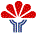 執行單位：     中華民國資訊軟體協會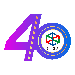 中華民國 112年2月目錄壹、計畫依據及目標	1貳、本規範用詞定義	1叁、數位共好輔導說明	2肆、提案流程	7伍、提案方式及期限	8陸、應備資料	8柒、審查內容	10捌、執行須知	11玖、計畫聯絡方式	12拾、附件	12壹、計畫依據及目標中小企業的發展不僅象徵我國產業競爭力的興衰，亦為我國安定就業的重要力量，有鑑於數位經濟的興起，數位轉型已成為中小企業必須面對的議題，行政院自110年起推動｢雲世代產業數位轉型｣計畫，加強支持中小企業數位轉型。本計畫為其項下「輔導小微型企業數位轉型及永續發展計畫」之子計畫。其中「中小企業數位共好計畫」由經濟部中小企業處(以下簡稱主辦單位)推動，委託中華民國資訊軟體協會(以下簡稱本會)執行。本計畫奉行政院110年8月31日科部前字第1100054181號函核定，目的為協助我國小微型企業數位賦能，從轉念、轉骨到轉型，導入新興科技應用，促進企業經營管理效率及優化服務流程體驗…等。貳、本規範用詞定義小微型企業：指中小企業（符合「中小企業認定標準」所稱之中小企業），或無公司登記、商業登記、有限合夥登記而有稅籍登記之營利事業，且經常性僱用員工人數9人(含)以下之事業。   雲端服務供應商：指數位發展部數位產業署「引領中小微型企業數位轉型戰略攻頂計畫補助作業」雲端解決方案申請須知 (註1)中所稱之資訊服務廠商。雲端服務解決方案：由雲端服務供應商提供雲端伺服器及應用程式，供使用者透過網際網路執行特定運作功能（包含但不限於：存取、記錄、統計、分析、運算等功能）之平台或資訊應用服務等。另所提供之內容必須包括軟體使用以及相關教育訓練、技術諮詢或客戶服務等，並以發展成熟已具備市場接受度為原則，不認列新開發建置等相關費用，單一服務不納入考量，如：雲端空間租賃、簡訊購買、遠距視訊…等，且其雲端服務解決方案經本計畫遴選通過。輕量化雲工具：針對小微型企業基本需求，簡化既有雲工具內容，經由降低工具成本、使用門檻低的雲服務，提升整體使用黏著度達到數位化。叁、數位共好輔導說明為落實與推動企業數位共好並形塑特色，本計畫以小微型企業為輔導對象，行業別以疫後振興的民生內需產業為方向(例：美容美髮、交通旅宿、文化圖書、居家修繕、輔具服務、烘焙餐飲等)，就特色主題或業種特性共通應用需求為核心，輔導導入適性化雲端或數位工具，協助小微型企業數位化、數位優化發展。註1：數位發展部數位產業署「引領中小微型企業數位轉型戰略攻頂計畫補助作業」雲端解決方案申請須知：https://cisatw365.pse.is/4rql5h註2：中小企業認定標準查詢網址：https://cisatw365.pse.is/3xrshe稅籍登記查詢網址： https://cisatw365.pse.is/3vd8v6註3：雲世代相關計畫輔導對象查詢網址： https://cisatw365.pse.is/3qwt4r註4：帶動之企業當年度應未獲得下列計畫輔導或補助者：數位發展部、行政院農業委員會、原住民族委員會、客家委員會、經濟部工業局、經濟部商業司、經濟部中小企業處場域型小微企業數位輔導以及雲世代商圈數位轉型輔導。註5：倘有未盡事宜，以委員審查意見及執行單位解釋為主註6：雲端應用服務使用流量認定標準，須說明方案使用方式，預計產生何種主要使用紀錄，例如：登入次數、工作互動數(資料新增、修改、查詢、瀏覽、點擊等次數或筆數)、使用人數(Active user)…等。雲端資料庫(data log)產生的使用紀錄或折線圖樣本，必須有：資服廠商名稱、方案名稱、企業名稱、使用時間X軸、使用次數Y軸、使用紀錄規劃檔。肆、提案流程伍、提案方式及期限提案採線上繳件，請利用網際網路連線至本會之提案系統網址：https://www.cisa.tw/365，依操作程序上傳提案計畫書及其他應備資料。提案系統註冊及申請開放時間：112年2月17日(五)17:00起。申請截止時間：112年3月16日(四)17:00止。收件截止時間依前揭系統後台送出申請完成紀錄之時間認定，逾時不予受理亦不另行通知。凡經上傳、繳交、填寫之提案文件，提案單位不得以任何理由請求發還、作廢或刪除、撤銷。提案規範公告於本會網站(訊息公告/專案資訊)：https://www.cisanet.org.tw/。陸、應備資料於提案系統填寫相關資料時，須備妥並上傳以下資料：提案計畫書(WORD檔或PDF檔，檔案大小40MB以下、至多50頁)，格式請詳見附件一。提案單位及雲端服務供應商均需提供以下資格文件(紙本須加蓋公司大小章後，掃描PDF檔上傳至提案系統中，檔名請標示文件名稱及提案單位（例如：營業人銷售額與稅額申報書(401)_XX公司）：立案證明：依法登記或設立之證明，且證明上載有目前負責人或代表人姓名。（得以列印公開於目的事業主管機關網站之資料代之）納稅證明：合法納稅證明，請依下列規定檢附證明文件（提案單位所檢附證明文件，應與提案單位名義主體一致）：最近 1 年申報營利事業所得稅之年度損益及稅額計算表（未滿1年之新創公司可以最近一期「營業稅申報書」代之）。最近一期營業稅繳納證明文件，說明如下：最近一期營業稅繳款書收據聯或稅捐機關核章之最近一期營業人銷售額與稅額申報書(401)收執聯。不及提出最近一期證明者，得以前一期之納稅證明代之。新設立且未屆第一期營業稅繳納期限者，得以營業稅主管稽徵機關核發之核准設立登記函代之；經核定使用統一發票者，應一併檢附申領統一發票購票證相關文件。營業税或所得稅之納稅證明，得以與上開最近一期或前一期證明相同期間內主管稽徵機關核發之無違章欠稅之查復表代之。提出之雲端服務解決方案實績至少乙份：例如付費有效客戶之合約或銷售發票影本電子檔。提案簡報：計畫架構及策略、輔導企業及雲端服務解決方案說明、執行作法及應用情境、計畫預期成果…等可表現提案輔導規劃及計畫成效之亮點，共融類則需額外說明共融主題、整合性服務內容為何與現有整合性服務營運狀況…等說明。(PPT檔或PDF檔，檔案大小40 MB以下)其他注意事項：若提案單位與雲端服務供應商相同者，提供一份資格文件即可。上傳之資格證明文件請加蓋公司印鑑及負責人印章。提案單位提案數有2案(含)以上者，各案之資格文件、提案計畫書及提案簡報須依本提案作業規範分別上傳至提案系統。提案系統應上傳資料：提案計畫書、提案單位及雲端服務供應商立案證明及合法納稅證明、提案簡報。其中10%企業合作意向書應於申請截止日後二日內上傳完畢。提案內容若涉及智慧財產權歸屬及侵害第三人合法權益時，由提案單位負責處理並承擔一切法律責任。所有提案文件，提案單位皆須據實填報，若經本會查核後，發現最終入選提案單位有填報不實者，將撤銷入選資格，並終止或解除合約。本會蒐集、處理或利用個人資料之特定目的，依個人資料保護法之特定目的及個人資料之類別規定者為限。曾與政府計畫簽約，然非因不可抗力因素而主動放棄繼續執行或未結案者，主辦單位及本會得取消入選資格、撤銷計畫經費並解除契約，且於二年內不得再申請本計畫提案。※不可抗力因素意指天災或事變等不可抗力或不可歸責於提案單位之事由，提案單位應檢具大眾媒體報導或鄉鎮市公所開具之相關證明、文件供查核。柒、審查內容提案計畫審查由本會聘請產、學、研各界專家學者組成審查委員會，依據提案內容進行評選，評分項目及權重如下表：備註: 1. 新創公司，指依法登記設立5年內之企業，以於107年1月1日後設立登記為準。2. 數位發展分群，請參照國發會109 年鄉鎮市區數位發展類型分類：https://cisatw365.pse.is/42wwvv。捌、執行須知本計畫依據「經濟部中小企業處辦理中小企業輔導作業須知」辦理。(經濟部中小企業處公告網址:https://law.moea.gov.tw/LawContent.aspx?id=FL036659)輔導期間：自入選公告日起至112年11月30日止。輔導經費核銷採總包價法，入選提案單位需開立統一發票請款。權利與義務：須配合參與本計畫所舉辦之各項活動、資料調查與收集、相關實地查訪…等事宜，參與狀況將列入年度執行評核。為了解輔導執行成效，受輔導企業及入選提案單位自受輔導起至結案後三年內，應配合提供追蹤管考資料或由入選提案單位彙整提報予本會。入選提案單位依規定須與本會簽約，並依合約規範之權利義務提供雲端服務解決方案，主要原則如下：於執行期間提供受輔導企業使用雲端服務解決方案，惟如提供雲端服務解決方案為受輔導企業已使用同規格之方案，將不予核銷撥款。針對已通過之雲端服務解決方案，若有方案更換、內容調整、版本更新或價格變更等調整需求，須經本會審核同意。依簽約計畫查核點，入選提案單位應開立請款憑證並檢附受輔導企業使用紀錄（如後台使用流量紀錄system log）及其他績效相關資料（如執行成果報告）等，向本會請撥款項。雲端服務解決方案之指標及使用流量，應符合與本會協議約定之標準，並配合主辦單位、本會進行實地抽查後台使用流量紀錄（system log）或其他查核方式，以達常態流量要求。簽約計畫不得轉包及分包，違反規定時，本會得解除契約、終止契約，並得要求損害賠償。於入選後若有資料不實或違約、違法，經查證屬實，本會有權依法律或合約處置，並取消入選資格或追回相關輔導經費。所獲知之商業模式、機密與個人資料，應遵守新版個人資料保護法，負有安全管理與保密義務。入選提案單位需依本會規定時間內，協助受輔導企業完成數位能力評量前後測填寫。入選提案單位需協助小微型企業商品或服務上架「購世代」及「城鄉島遊」。期中/期末簡報一律由提案單位計畫主持人負責簡報，若因故無法出席須提出具體說明，經本會同意後，改由其他成員進行報告。本會得視實際推動情形或政策需要，調整本規範公告內容。玖、計畫聯絡方式執行單位：中華民國資訊軟體協會 地方創生處二組電話：(02)2553-3988轉 603林小姐、383林小姐、835邱小姐傳真：(02)2553-1319電郵：cisaims@cisanet.org.tw地址：台北市大同區承德路二段239號6樓FB粉絲專頁：https://www.facebook.com/UneedIcare拾、附件提案計畫書格式企業合作意向書格式附件一、提案計畫書格式112年推動企業數位共好計畫提案計畫書計畫名稱：(計畫全名)提案類型：□數位普及輔導                     □數位共融輔導主辦單位：經濟部中小企業處執行單位：中華民國資訊軟體協會提案單位：(單位全銜)中華民國112年○月○ 日目錄(請加上頁碼)第一部份：基本資料、提案單位基本資料表、計畫內容摘要第二部分：計畫內容、計畫目標、計畫推動策略與方法計畫架構及策略輔導企業、雲端工具及數位行銷導入概要雲端服務解決方案說明實施方法及步驟應用服務情境說明營運及商業模式關鍵績效指標合作單位、計畫預期成果量化效益質化效益、計畫預定進度與查核點計畫預定進度計畫查核點、資源需求人力需求經費需求、計畫可行性分析雲端服務供應商實績說明計畫管理能力過往執行政府單位資訊應用相關輔導計畫、附件(交付佐證資料)、個人資料蒐集與利用聲明第一部份：基本資料提案單位基本資料表計畫內容摘要第二部分：計畫內容計畫目標(提出本提案計畫預期目標與效益）計畫推動策略與方法計畫架構及策略(含雲端服務解決方案導入之優勢與競爭力分析)輔導企業、雲端工具及數位行銷導入概要輔導主題輪廓說明行業樣態建議以疫後振興的民生內需產業方向(例：美容美髮、交通旅宿、出版圖書、家事服務、輔具服務、其他食品製造業等) ，說明預計輔導特色主題或業種特性背景介紹及需求。附件提出預計輔導企業彙總表及10%企業合作意向書，請預先至雲市集官網https://cisatw365.pse.is/3qwt4r 確認無受輔導記錄。雲端工具導入概要1.普及主題說明(普及案必填)說明既有雲端服務工具如何符合小微型企業實質使用需求，達到低成本、易上手的特性，共同解決小微型企業核心問題點，預期行業數位轉型後的成果展現內容。2.共融主題說明(共融案必填)主題樣態定義：區域整合型：以地方產業、經濟、生活與商業等特色，提出數位應用整體解決服務方案，落實區域整合及特色發展。產業串聯型：就產業共同問題，以提升營運效率或增加營收為出發點，發展特定產業垂直或水平整合數位應用服務。跨業共融型：以跨產業或跨區域之共融合作為前提，建立搭載於數位應用的創新商模與服務模式。數位行銷推動概要請說明小微型企業導入雲端工具後，如何運用數位行銷工具進行串連或曝光形式，使其行業轉型特色或共融效益得已彰顥。雲端服務解決方案說明(如雲端服務解決方案已通過雲市集審核，請直接帶入雲市集方案內容及上架畫面截圖)實施方法及步驟須針對預計導入之目標客群現況與需求內容，依據四大輔導方向及對應關鍵績 效指標(KPI)項目，提出具體且可行之地推作法、輔導模式、雲端服務解決方案及導入數位行銷方式說明。共融案須說明針對特色主題或業種特性整合相關企業互助共融，及計畫所提之雲工具與市場所推項目差異性比較，如何解決小微型企業的核心問題點，提升整體數位能量與特色發展之具體作法。應用服務情境說明
請以圖示表達並佐以文字說明導入雲端服務解決方案後，小微型企業應用之營運模式情境，藉由使用者的特性、環境與發展方向等，說明雲端服務應用模式導入下企業轉變的具體效益。營運及商業模式
須具體說明對輔導企業導入之雲端服務解決方案及數位行銷工具後，配合所作之地推服務內容，進而預期使輔導企業提升營運效率、增加客戶/營收及後台可提供數據營運分析之工具內容，達到系統面、營收面、營運面及行銷面體質的整體改變。關鍵績效指標(計畫整體性KPI) 請依提案內容提出具體可衡量、可達成、可驗證之重要量化成果產出，訂定關鍵績效指標，如原有格式長度及寬度不敷使用，請自行調整。註：如原有格式長度及寬度不敷使用，請自行調整。合作單位(敍明合作單位以及工作內容)(與合作單位的計畫分工、角色與工作內容之分配)合作單位簡介、合作方式與內容說明相關合作佐證資料(立案證明、計畫合作意向書)參、計畫預期成果 量化效益訂定能具體展現目標實現之量化績效指標項目，分析並說明輔導前之現況及輔導後預期成效。以下內容請與工作項目與績效指標相互對應及效益說明，灰底字為舉例參考。質化效益依輔導主軸說明輔導後預期質化效益內容。★依輔導方向所提之指標內容說明具體質化效益(如企業數位營運能力、數位化成果效益、營運及商業模式…等)。★輔導後預計小微型企業累積使用數據、使用行為、使用反饋優化建議等資料進行整體計畫執行分析，說明預期產生創新商模內容。★數位共融類須加強說明所提出共融主題之亮點效益。肆、計畫預定進度與查核點計畫預定進度計畫甘特圖（含工作權重）註：如原有格式長度及寬度不敷使用，請自行增列調整。計畫查核點計畫查核點第一次查核點：112年07月15日，預計成果達成率35%，累計達成率35%第二次查核點：112年11月30日，預計成果達成率65%，累計達成率100%註：如原有格式長度及寬度不敷使用，請自行增列調整。伍、資源需求人力需求提案單位計畫主持人學經歷表註：計畫主持人原則上應由研究員級人員擔任。提案單位人力需求表註1：本表職級請依經濟部及所屬機關委辦計畫人事費職級認定表－各職級定義。註2：經歷編寫時請由新寫到舊，第一個為現任職公司與職稱再依序往下寫。註3：學歷務必寫下學校、科系全名(科or系)、學位。註4：計畫人力須為提案單位勞保聘用人力。註5：如原有格式長度及寬度不敷使用，請自行增列調整。經費配置經費運用分配表（112// ～112/11/30）                                                                                                                            單位（新台幣）：元陸、計畫可行性分析雲端服務供應商實績說明(雲端服務能量、資服業者背景、經歷及導入之成功案例)。計畫管理能力（含提案單位服務能量、專案相關實績說明及合作單位之專業能量說明，如有相關佐證或證照文件可檢附）。 過往執行政府單位資訊應用相關輔導計畫110年~111年執行政府單位相關輔導計畫註：請列舉近二年內曾參與相關計畫之實績。柒、附件(交付佐證資料)預定輔導企業彙總表註：如原有格式長度及寬度不敷使用，請自行增列調整。企業合作意向書共計OO份其他佐證資料請自行提出捌、個人資料蒐集與利用聲明中華民國資訊軟體協會(以下簡稱本會)為執行推動企業數位共好計畫，協助我國小微型企業數位賦能，導入新興科技應用，促進企業經營管理效率及優化服務流程體驗之目的，所蒐集、處理或利用之個人資料依「中華民國個人資料保護法」辧理。蒐集之個人資料項目：企業負責人姓名、性別、E-mail，及企業聯人姓名、職稱、行動電話、E-mail。個人資料使用目的和範圍：提供經濟部中小企業處瞭解本計畫之執行狀況、作為計畫執行結果的統計分析，以及作為日後不定期的推廣之用，包括通知或邀請提供上述個人資料之中小企業從業人員相關訊息與活動。個人資料使用地區：中華民國境內。上述個人資料為執行計畫所必需，如不同意提供上述第一項之個人資料，或提供不完全者，本會得拒絕其參加本計畫的輔導。本會得因政府之規定或蒐集之目的消失時，依照個人資料保護法第 11 條進行個資的刪除及停止處理利用，將不另行通知提供個資之當事人。依個人資料保護法第3條之規定，個人資料當事人可行使修正、停止處理及刪除之權利，行使方式如下：以書面查詢：地址為台北市大同區承德路二段239號6樓。以電子郵件查詢：privacy@cisanet.org.tw。個人資料之同意提供：(同意請勾選)□本人已充份知悉並同意中華民國資訊軟體協會根據以上「推動企業數位共好計畫」個人資料蒐集與利用聲明」蒐集與利用本人個人資料，以及其他公務機關請求行政協助目的之提供。112年推動企業數位共好計畫-「計畫名稱○○○」企業合作意向書本計畫為協助我國小微型企業數位賦能，從轉念、轉骨到轉型，推動小微型企業數位化或數位優化。導入雲端服務解決方案及數位應用工具，具備數位應用及營運之能力，提升企業經營管理效率及優化服務流程體驗…等。在此原則下，特與提案單位公司全名簽訂本企業合作意向書，以作為雙方進一步合作計畫之基礎。企業基本資料：同意接受推動企業數位共好計畫輔導，並最遲於112/7/31完成導入以下雲端服務解決方案、數位應用工具及輔導內容：參與本計畫之企業，充分了解不得重複參與下列計畫輔導或補助：(一)110至112年「雲世代產業數位轉型計畫」等相關計畫(二)經濟部「推動中小型店家數位轉型補助方案」不得於當年度同時接受經濟部中小企業處其他計畫輔導在本計畫不洩漏企業之商業資訊承諾下，輔導之企業須配合進行不定期雲服務使用查驗抽測、電訪關懷，並撰寫相關問卷調查。本合作意向書一旦簽署後即立刻生效，並表示雙方對於本合作意向書內容的同意。個人資料蒐集與利用聲明中華民國資訊軟體協會(以下簡稱本會)為執行推動企業數位共好計畫，協助我國小微型企業數位賦能，導入新興科技應用，促進企業經營管理效率及優化服務流程體驗之目的，所蒐集、處理或利用之個人資料依「中華民國個人資料保護法」辧理。蒐集之個人資料項目：企業負責人姓名、性別、E-mail，及企業聯絡人姓名、職稱、行動電話、E-mail。個人資料使用目的和範圍：提供經濟部中小企業處瞭解本計畫之執行狀況、作為計畫執行結果的統計分析，以及作為日後不定期的推廣之用，包括通知或邀請提供上述個人資料之中小企業從業人員相關訊息與活動。個人資料使用地區：中華民國境內。上述個人資料為執行計畫所必需，如不同意提供上述第一項之個人資料，或提供不完全者，本會得拒絕其參加本計畫的輔導。本會得因政府之規定或蒐集之目的消失時，依照個人資料保護法第 11 條進行個資的刪除及停止處理利用，將不另行通知提供個資之當事人。依個人資料保護法第3條之規定，個人資料當事人可行使修正、停止處理及刪除之權利，行使方式如下：以書面查詢：地址為臺北市大同區承德路二段239號6樓。以電子郵件查詢：privacy@cisanet.org.tw。個人同意中華民國資訊軟體協會根據以上「推動企業數位共好計畫」個人資料蒐集與利用聲明」蒐集與利用本人個人資料。立約人用印並同意本企業合作意向書以上規定並會遵守之：公司名稱：代表人： 電  話：                                地  址：統一編號：年           月           日類型數位普及輔導數位共融輔導輔導主軸以單店輕量化雲工具為主軸，推動不同行業別的數位化發展，將數位能力較低、較無使用雲工具的小微型企業，提供較低工具成本、使用門檻低的特性導入輕量化雲工具，並透過現地陪伴輔導方式，養成小微型企業對雲工具的依賴及需求，達成普及推廣和數位化。以主題型業態串聯小微型企業(群)為主軸，產業鏈結及區域合作為核心，提出雲端服務解決方案，透過共通平台，導入整合性服務應用，進而促成新興商模開創、營運優化及數據驅動之效果。其主題型業態建議可針對下述三種型態(擇一)提案：1.區域整合型：以地方產業、經濟、生活等特色，提出數位應用整體解決服務方案，落實區域整合及特色發展。2.產業串聯型：就產業共同問題，以提升營運效率或增加營收為出發點，發展特定產業垂直或水平整合數位應用服務。3.跨業共融型：以跨產業共融合作為前提，建立搭載於數位應用的創新商模與服務模式。輔導對象符合中小企業認定標準9人(含)以下之小微型企業(含僅辦理稅籍登記之營利事業)。(註2)符合中小企業認定標準9人(含)以下之小微型企業(含僅辦理稅籍登記之營利事業)。(註2)如因計畫需求提出9人以上中小企業，每案至多3家，且須提出其參與計畫之必要性及負責執行之內容，經審查通過方可納入。輔導對象限制條件本計畫輔導對象不得與以下計畫重複(註3)：(1)110至112年「雲世代產業數位轉型計畫」等相關計畫(註4)。(2)經濟部「推動中小型店家數位轉型補助方案」計畫。2.當年度不得同時接受經濟部中小企業處其他計畫輔導。3.受輔導企業若為雲端服務供應商之既有客戶，導入之服務必須為新購使用項目。本計畫輔導對象不得與以下計畫重複(註3)：(1)110至112年「雲世代產業數位轉型計畫」等相關計畫(註4)。(2)經濟部「推動中小型店家數位轉型補助方案」計畫。2.當年度不得同時接受經濟部中小企業處其他計畫輔導。3.受輔導企業若為雲端服務供應商之既有客戶，導入之服務必須為新購使用項目。輔導家數及經費(案)依輔導家數級距，分列2級(A、B)方案：A.帶動50(含)-75家，新台幣150萬元(含稅)為上限。B.帶動76(含)-100家以上，新台幣200萬元(含稅)為上限。(依推動特色與帶動家數由委員核定)依輔導家數級距，分列2級(A、B)方案：A.帶動30(含)-40家，新台幣176萬元(含稅)為上限。B.帶動41(含)-50家以上，新台幣220萬元(含稅)為上限。(依推動特色與帶動家數由委員核定)提案單位1.雲端服務供應商獨立提案或結合依法設立之公司、登記有案之法人、在地組織提案。2.依法設立之公司、登記有案之法人、在地組織結合雲端服務供應商提案。3.上述雲端服務供應商須符合之資格條件如註1。4.提案單位須提出與合作單位之計畫合作意向書。1.雲端服務供應商獨立提案或結合依法設立之公司、登記有案之法人、在地組織提案。2.依法設立之公司、登記有案之法人、在地組織結合雲端服務供應商提案。3.上述雲端服務供應商須符合之資格條件如註1。4.提案單位須提出與合作單位之計畫合作意向書。輔導方向一、奠基數位應用初期導入相關輕量化雲工具，須持續強建數位知能知識，佐以未來可持續提升數位工具使用門檻，培育小微型企業數位應用能力。二、強建數位知能接觸輕量化雲工具，搭配數位知能課程內容，強健小微型企業對於數位工具認識及熟悉度，使之感受效果並黏著使用數位工具。三、企業標竿案例依使用積極度及效益之亮點企業做為計畫推動典範，帶動企業數位基盤穩定發展。四、深化數位工具應用協助小微型企業延伸使用其他數位行銷工具，漸進式深化其應用能力並引導瞭解其數據意涵。注意事項：提案時須提出預定輔導企業彙總表(附件一)，及提供至少10%參與業者之企業合作意向書，其提案所提供之企業合作意向書，入案後抽換比例不得超過50% (附件二)。入案後，須提供全數輔導企業之合作意向書，以供備查(註5)。一、適性數位應用找出特色主題或業種特性共通應用需求，建構組合型的特色主題雲端服務解決方案，達到擴大經濟規模或創造亮點效益之目的。二、擴散數位知能以特色主題或業種特性之企業共通需求和趨勢發展為主題，運用多元數位應用知能活動，催化企業交流，擴散企業群雲端應用能力。三、企業亮點典範挖掘及推廣雲端服務解決方案導入後之亮點典範，帶動企業群數位優化發展。四、數據驅動營運模式協助企業群蒐集、分析雲端工具獲得之使用數據，並瞭解數據涵義，提供企業群與雲端服務供應商後續深化數據運用及優化雲端工具相關具體建議。注意事項：提案時須提出預定輔導企業彙總表(附件一)，及提供至少10%參與業者之企業合作意向書，其提案所提供之企業合作意向書，入案後抽換比例不得超過50%  (附件二)。入案後，須提供全數輔導企業之合作意向書，以供備查(註5)。基本工作項目及達成數1.導入輕量化雲工具至少(含)1項，且須說明使用效益。2.專案顧問輔導每家至少3次，現地輔導不得少於1次，並建立企業個案輔導紀錄。3.提升多元數位應用知能活動至少3場。4.辦理成果展示交流活動至少1場。5.推動企業應用成果影片1式。6.雲端服務數據分析與建議1式。1.導入雲工具至少(含)1項，且須說明雲端服務解決方案執行效益。2.提出整合性共通平台1式，且須說明使用整合效益。3.專案顧問輔導每家至少3次，現地輔導不得少於1次，並建立企業個案輔導紀錄。4.提升多元數位應用知能活動至少3場。5.辦理成果展示交流活動至少1場。6.推動企業應用成果影片1式。7.雲端服務數據分析與建議1式。自訂績效指標自訂可彰顯數位服務應用之量化績效指標(四面向皆至少各提出1項指標)1.營運面績效指標：如帶動店家銷售額成長(千元) 、營收成長率(%)、成本下降率(%)、客單價提升(千元)、轉換率提升(%)、來客數提升(人次)、其他(自提)。2.客戶面績效指標：如原服務方案續租率(%)、預約未到率降低(%)、新增會員數(人數)、其他(自提)。3.流程面績效指標：如縮短服務時間(秒/分)、服務效率提升(%)、其他(自提)。4.行銷面績效指標：如FB、IG粉專追蹤數(人數)、行銷貼文按讚+曝光+分享(人數)、GMB評論數(則)、LINE@官方帳號友數(人數)、其他(自提)。自訂可彰顯數位服務應用之量化績效指標(四面向皆至少各提出1項指標)1.營運面績效指標：如帶動店家銷售額成長(千元) 、營收成長率(%)、成本下降率(%)、客單價提升(千元)、轉換率提升(%)、來客數提升(人次)、其他(自提)。2.客戶面績效指標：如原服務方案續租率(%)、預約未到率降低(%)、新增會員數(人數)、其他(自提)。3.流程面績效指標：如縮短服務時間(秒/分)、服務效率提升(%)、其他(自提)。4.行銷面績效指標：如FB、IG粉專追蹤數(人數)、行銷貼文按讚+曝光+分享(人數)、GMB評論數(則)、LINE@官方帳號友數(人數)、其他(自提)。雲端服務條件提案單位最遲須於112/7/31前完成導入之雲工具，輔導企業必須有常態流量數據(註6)，須配合執行單位進行實地抽查雲端資料庫使用流量記錄(system log)或其他查核方式。已通過「雲市集」審查之雲端服務解決方案，請提供通過之佐證與實績資料。如所提出之雲端服務解決方案，尚未在「雲市集」上架，請依據數位發展部數位產業署「引領中小微型企業數位轉型戰略攻頂計畫補助作業」雲端解決方案申請須知 (註1)，提供之雲端服務解決方案技術特性說明、教育訓練規劃等及佐證文件。符合雲端服務解決方案評估標準：100%私有雲不納入考量，如為混合雲，其核心服務之資料運算、儲存等應全部放置於公有雲。須符合資安保障規範具服務層級協定(SLA)透過API協助數據分析、提供管理報表回饋小微型企業雲端服務解決方案技術特性說明提案單位最遲須於112/7/31前完成導入之雲工具，輔導企業必須有常態流量數據(註6)，須配合執行單位進行實地抽查雲端資料庫使用流量記錄(system log)或其他查核方式。已通過「雲市集」審查之雲端服務解決方案，請提供通過之佐證與實績資料。如所提出之雲端服務解決方案，尚未在「雲市集」上架，請依據數位發展部數位產業署「引領中小微型企業數位轉型戰略攻頂計畫補助作業」雲端解決方案申請須知 (註1)，提供之雲端服務解決方案技術特性說明、教育訓練規劃等及佐證文件。符合雲端服務解決方案評估標準：100%私有雲不納入考量，如為混合雲，其核心服務之資料運算、儲存等應全部放置於公有雲。須符合資安保障規範具服務層級協定(SLA)透過API協助數據分析、提供管理報表回饋小微型企業雲端服務解決方案技術特性說明作業流程進行及注意事項提案規範：公告於本會網站：https://www.cisanet.org.tw/線上提案系統：https://www.cisa.tw/365提案申請：至本會線上提案系統填寫提案資料，並於截止時間前完成「送出提案申請」。未送出申請或截止前未完成申請者，視為未提案。資格審查：由本會審核提案文件之正確性，資格不符或文件欠缺者，則不予受理。遴選會議：由本會聘請產、學、研各界專家學者組成審查委員會，依據提案內容進行評選。提案單位計畫主持人須親自出席並進行簡報，無正當理由未出席者，視為棄權。(詳細審查日期與時間於資格審查作業完成後，由本會另行通知)入選結果：公告於本會網站(訊息公告/專案資訊)：  https://www.cisanet.org.tw/簽約執行：入選者須依審查委員建議，於指定期間內依本會規定之格式提交簽約計畫書等相關文件並進行簽約作業及執行。序        類型項目數位普及輔導數位共融輔導權重計畫完整性提案內容應針對輔導主題輪廓，導入單一店家輕量化雲工具之手把手輔導規劃，達成小微型企業使用黏著成效。提案內容應說明主題型業態輪廓串聯方式，達到產業鏈結及區域合作的核心目標，透過共通平台導入具有整合性之雲端服務解決方案，促成新興商模。25%工具適切性導入符合小微型企業基本需求之輕量化雲工具及數位行銷推動內容，並達到降低工具成本、使用門檻低之要求。雲端服務解決方案及數位行銷須能符合特色主題或業種特性共通應用需求，配合共通平台，推動組合化、特色化之主題性雲端服務解決方案。25%推動可行性計畫所提列實質執行推動項目及說明內容，具創新性、可行性。計畫所提列實質執行推動項目及說明內容，具創新性、可行性。20%績效指標有效性績效指標之質、量化訂定具體且可有效展現成效。績效指標之質、量化訂定具體且可有效展現成效。15%數位黏著延續性提出工具延續性使用輔導規劃方案內容。提出工具延續性使用輔導規劃方案內容。10%專業能量整合力提案團隊整合能量與雲端服務供應商專業實績。提案團隊整合能量與雲端服務供應商專業實績。5%加分項目雲端服務解決方案為新創公司所提出。輔導企業所在地於鄉鎮市區數位發展分群3~4區之區域。雲端服務解決方案為新創公司所提出。輔導企業所在地於鄉鎮市區數位發展分群3~4區之區域。雲端服務解決方案為新創公司所提出。輔導企業所在地於鄉鎮市區數位發展分群3~4區之區域。提案單位提案單位統一編號統一編號企業負責人企業負責人企業負責人企業負責人員工人數員工人數資本總額資本總額新台幣　　　　            （元）新台幣　　　　            （元）新台幣　　　　            （元）新台幣　　　　            （元）前一年營業額前一年營業額前一年營業額前一年營業額新台幣　　　　（元）新台幣　　　　（元）新台幣　　　　（元）新台幣　　　　（元）地　　址地　　址單位網址單位網址主要營業、服務項目主要營業、服務項目資料項目資料項目計畫主持人計畫主持人計畫主持人計畫主持人計畫主持人計畫主持人計畫聯絡人計畫聯絡人計畫聯絡人計畫聯絡人計畫聯絡人計畫聯絡人姓　　名姓　　名部　　門部　　門職　　稱職　　稱e-maile-mail聯絡電話／手機聯絡電話／手機傳　　真傳　　真3月4月5月6月6月7月7月8月8月9月10月11月工作執行進度％當月工作執行進度％累計經費運用進度％當月經費運用進度％累計計畫名稱提案類型□數位普及輔導 □數位共融輔導共融主題(共融必填)□區域整合型□產業串聯型□跨業共融型輔導業種請說明擬輔導之業種類型輔導區域請說明擬輔導之區域雲端服務解決方案工具內容請說明規劃導入或輔導使用之雲端服務解決方案整合性共通平台形式
(共融必填)請說明規劃導入或輔導使用之整合性共通平台串連形式及服務項目為何？雲工具方案定價新台幣(含稅)1.POS XXX元/月
2.LINE@ XXX元/月
3.多元支付 XXX元/月
總金額：XXX元/月雲端服務費用新台幣(含稅）雲工具方案總金額*輔導家數總提案金額新台幣(含稅)輔導家數(家)提案單位介紹（請說明公司簡介、相關實蹟證明，請勿超過150字）（請說明公司簡介、相關實蹟證明，請勿超過150字）（請說明公司簡介、相關實蹟證明，請勿超過150字）雲端服務供應商介紹(請簡述本計畫雲端服務供應商背景及雲端服務能量，例：公司簡介、產品項目、相關實績證明…等)，如同提案單位，請針對產品項目、實績證明為主。(請簡述本計畫雲端服務供應商背景及雲端服務能量，例：公司簡介、產品項目、相關實績證明…等)，如同提案單位，請針對產品項目、實績證明為主。(請簡述本計畫雲端服務供應商背景及雲端服務能量，例：公司簡介、產品項目、相關實績證明…等)，如同提案單位，請針對產品項目、實績證明為主。合作單位如多個單位請自行向下新增欄位敍明合作分工內容(條列式說明)請敍明合作單位擔任計畫角色及分工內容現況說明
及需求（請說明輔導前之現況及需求，請勿超過150字）（請說明輔導前之現況及需求，請勿超過150字）（請說明輔導前之現況及需求，請勿超過150字）輔導重點摘要（請說明本提案之輔導重點：包含輔導主軸面向、輔導需求、地推作法、雲端服務解決方案及導入數位應用工具等說明，共融案須另說明特色主題或業種特性，提升整體數位能量與特色發展之具體作法，請勿超過150字）（請說明本提案之輔導重點：包含輔導主軸面向、輔導需求、地推作法、雲端服務解決方案及導入數位應用工具等說明，共融案須另說明特色主題或業種特性，提升整體數位能量與特色發展之具體作法，請勿超過150字）（請說明本提案之輔導重點：包含輔導主軸面向、輔導需求、地推作法、雲端服務解決方案及導入數位應用工具等說明，共融案須另說明特色主題或業種特性，提升整體數位能量與特色發展之具體作法，請勿超過150字）績效指標（請說明本提案之自訂績效指標：針對營運面、客戶面、流程面、行銷面提出實質說明其各預期績效成果展現內容，以條列式呈現）（請說明本提案之自訂績效指標：針對營運面、客戶面、流程面、行銷面提出實質說明其各預期績效成果展現內容，以條列式呈現）（請說明本提案之自訂績效指標：針對營運面、客戶面、流程面、行銷面提出實質說明其各預期績效成果展現內容，以條列式呈現）普及主題核心問題點解決方法與評估方式說明(包含質化及量化)請依現行雲端服務工具及數位行銷工具提出作法與推動規劃預期發展結果請提出計畫後預期目標或績效共融主題核心問題點整合性共通平台內容業者導入雲端工具後，運用何種方式形成整合性共通平台，達到共融目的解決方法與評估方式說明(包含質化及量化)請依現行雲端服務工具串連整合性共通平台提出作法與推動規劃，並說明推動之雲工具與市場上差異為何？預期發展結果請提出計畫後預期目標或績效雲端服務供應商雲端服務供應商統一編號營業項目營業項目(請勾選，可複選)□I301010資訊軟體服務業□I301020資料處理服務業□I301030電子資訊供應服務業(請勾選，可複選)□I301010資訊軟體服務業□I301020資料處理服務業□I301030電子資訊供應服務業(請勾選，可複選)□I301010資訊軟體服務業□I301020資料處理服務業□I301030電子資訊供應服務業設立登記日期設立登記日期實收資本額/資本總額公司官網公司官網員工人數公司簡介公司簡介雲端服務解決方案名稱及說明雲端服務解決方案名稱及說明雲端服務供應商可服務能量上限(每年)雲端服務供應商可服務能量上限(每年)1~10 家     11~100家    101~200家  201~300家   301~400家   401~500家   501家以上(單選)1~10 家     11~100家    101~200家  201~300家   301~400家   401~500家   501家以上(單選)1~10 家     11~100家    101~200家  201~300家   301~400家   401~500家   501家以上(單選)方案類別(請勾選，可複選)(一)提升營運效率進銷存管理       企業資源規劃(ERP) 財會管理人力資源管理(HR) 客戶關係管理(CRM) 雲端辦公協作雲端收銀(POS)    生產管理          點餐系統(二)增加客戶/營收客戶服務系統     開店平台          會員集點系統數位行銷(非一次性服務)其他_______(一)提升營運效率進銷存管理       企業資源規劃(ERP) 財會管理人力資源管理(HR) 客戶關係管理(CRM) 雲端辦公協作雲端收銀(POS)    生產管理          點餐系統(二)增加客戶/營收客戶服務系統     開店平台          會員集點系統數位行銷(非一次性服務)其他_______(一)提升營運效率進銷存管理       企業資源規劃(ERP) 財會管理人力資源管理(HR) 客戶關係管理(CRM) 雲端辦公協作雲端收銀(POS)    生產管理          點餐系統(二)增加客戶/營收客戶服務系統     開店平台          會員集點系統數位行銷(非一次性服務)其他_______(一)提升營運效率進銷存管理       企業資源規劃(ERP) 財會管理人力資源管理(HR) 客戶關係管理(CRM) 雲端辦公協作雲端收銀(POS)    生產管理          點餐系統(二)增加客戶/營收客戶服務系統     開店平台          會員集點系統數位行銷(非一次性服務)其他_______適用行業別(請勾選，可複選)不限產業   製造業         批發零售業      住宿及餐飲業   運輸及倉儲物流              出版、影音、傳播及資通訊服務  教育業     藝術娛樂休閒   金融保險        醫療  營建工程   其他_______不限產業   製造業         批發零售業      住宿及餐飲業   運輸及倉儲物流              出版、影音、傳播及資通訊服務  教育業     藝術娛樂休閒   金融保險        醫療  營建工程   其他_______不限產業   製造業         批發零售業      住宿及餐飲業   運輸及倉儲物流              出版、影音、傳播及資通訊服務  教育業     藝術娛樂休閒   金融保險        醫療  營建工程   其他_______不限產業   製造業         批發零售業      住宿及餐飲業   運輸及倉儲物流              出版、影音、傳播及資通訊服務  教育業     藝術娛樂休閒   金融保險        醫療  營建工程   其他_______適用中小微型企業規模(請勾選，可複選)9人以下  10~20人  21~50人   51~100人  101~200人  9人以下  10~20人  21~50人   51~100人  101~200人  9人以下  10~20人  21~50人   51~100人  101~200人  9人以下  10~20人  21~50人   51~100人  101~200人  地推對象及作法(目標推廣對象、具體作法及陪伴輔導)(目標推廣對象、具體作法及陪伴輔導)(目標推廣對象、具體作法及陪伴輔導)(目標推廣對象、具體作法及陪伴輔導)雲端服務解決方案具體內容功能規格、性能（請檢附雲端服務解決方案項目內容及指標）功能規格、性能（請檢附雲端服務解決方案項目內容及指標）功能規格、性能（請檢附雲端服務解決方案項目內容及指標）功能規格、性能（請檢附雲端服務解決方案項目內容及指標）雲端服務解決方案具體內容特色與發展現況（請說明為何適用小微型企業，例如適用規模、業種及對應目標客戶需求的服務特色，若為雲端交易服務平台，請提出現有活躍流量與轉換率）特色與發展現況（請說明為何適用小微型企業，例如適用規模、業種及對應目標客戶需求的服務特色，若為雲端交易服務平台，請提出現有活躍流量與轉換率）特色與發展現況（請說明為何適用小微型企業，例如適用規模、業種及對應目標客戶需求的服務特色，若為雲端交易服務平台，請提出現有活躍流量與轉換率）特色與發展現況（請說明為何適用小微型企業，例如適用規模、業種及對應目標客戶需求的服務特色，若為雲端交易服務平台，請提出現有活躍流量與轉換率）方案定價及內容1.價格總計新台幣(含稅)      元/月，此價格包含的服務內容：雲端服務解決方案使用期限____個月（不可超過計畫期間）；資料筆數____ (數字)或 使用人數______(數字)不得高於市價，請檢附原有市價佐證文件或提供方案連結網址，檢附文件請於空白處標示「方案定價佐證文件及公司名稱」網址：________________________2.方案內容(功能項目詳列說明)3.差異性說明(依輔導對象所提之工具需求與原有市價販售方案之差異說明，說明其工具價值內容)4.續約方案（例如續約優惠價格與期程、加購優惠等，並說明輔導內容提高企業續約使用率，字數100以內）1.價格總計新台幣(含稅)      元/月，此價格包含的服務內容：雲端服務解決方案使用期限____個月（不可超過計畫期間）；資料筆數____ (數字)或 使用人數______(數字)不得高於市價，請檢附原有市價佐證文件或提供方案連結網址，檢附文件請於空白處標示「方案定價佐證文件及公司名稱」網址：________________________2.方案內容(功能項目詳列說明)3.差異性說明(依輔導對象所提之工具需求與原有市價販售方案之差異說明，說明其工具價值內容)4.續約方案（例如續約優惠價格與期程、加購優惠等，並說明輔導內容提高企業續約使用率，字數100以內）1.價格總計新台幣(含稅)      元/月，此價格包含的服務內容：雲端服務解決方案使用期限____個月（不可超過計畫期間）；資料筆數____ (數字)或 使用人數______(數字)不得高於市價，請檢附原有市價佐證文件或提供方案連結網址，檢附文件請於空白處標示「方案定價佐證文件及公司名稱」網址：________________________2.方案內容(功能項目詳列說明)3.差異性說明(依輔導對象所提之工具需求與原有市價販售方案之差異說明，說明其工具價值內容)4.續約方案（例如續約優惠價格與期程、加購優惠等，並說明輔導內容提高企業續約使用率，字數100以內）1.價格總計新台幣(含稅)      元/月，此價格包含的服務內容：雲端服務解決方案使用期限____個月（不可超過計畫期間）；資料筆數____ (數字)或 使用人數______(數字)不得高於市價，請檢附原有市價佐證文件或提供方案連結網址，檢附文件請於空白處標示「方案定價佐證文件及公司名稱」網址：________________________2.方案內容(功能項目詳列說明)3.差異性說明(依輔導對象所提之工具需求與原有市價販售方案之差異說明，說明其工具價值內容)4.續約方案（例如續約優惠價格與期程、加購優惠等，並說明輔導內容提高企業續約使用率，字數100以內）雲平台架構（IaaS/PaaS）(方案如為 100%私有雲或自有機房之架構， 請勿申請)(一)100%採用公有雲(勾選至少一項，可複選)：□AZURE □AWS □Google Cloud □hicloud □其他: ＿＿(二)採用混合雲(公有雲+私有雲)：提醒：核心服務之資料運算、儲存等應全部放置於公有雲1.公有雲(1)用途：□儲存 □運算 □其他: ＿＿(2)採用：□AZURE □AWS □Google Cloud □hicloud □其他: ＿＿2.私有雲    (1)用途：________________________    (2)採用：□公有雲(IaaS)內之私有雲□私有機房(不對外營運)，續子題：□有規劃投入公有雲□無規劃投入公有雲，原因:＿＿＿＿＿＿＿3.採用混合雲之考量     □客戶要求 □成本 □安全性 □資源掌握程度高 □其他:＿＿(方案如為 100%私有雲或自有機房之架構， 請勿申請)(一)100%採用公有雲(勾選至少一項，可複選)：□AZURE □AWS □Google Cloud □hicloud □其他: ＿＿(二)採用混合雲(公有雲+私有雲)：提醒：核心服務之資料運算、儲存等應全部放置於公有雲1.公有雲(1)用途：□儲存 □運算 □其他: ＿＿(2)採用：□AZURE □AWS □Google Cloud □hicloud □其他: ＿＿2.私有雲    (1)用途：________________________    (2)採用：□公有雲(IaaS)內之私有雲□私有機房(不對外營運)，續子題：□有規劃投入公有雲□無規劃投入公有雲，原因:＿＿＿＿＿＿＿3.採用混合雲之考量     □客戶要求 □成本 □安全性 □資源掌握程度高 □其他:＿＿(方案如為 100%私有雲或自有機房之架構， 請勿申請)(一)100%採用公有雲(勾選至少一項，可複選)：□AZURE □AWS □Google Cloud □hicloud □其他: ＿＿(二)採用混合雲(公有雲+私有雲)：提醒：核心服務之資料運算、儲存等應全部放置於公有雲1.公有雲(1)用途：□儲存 □運算 □其他: ＿＿(2)採用：□AZURE □AWS □Google Cloud □hicloud □其他: ＿＿2.私有雲    (1)用途：________________________    (2)採用：□公有雲(IaaS)內之私有雲□私有機房(不對外營運)，續子題：□有規劃投入公有雲□無規劃投入公有雲，原因:＿＿＿＿＿＿＿3.採用混合雲之考量     □客戶要求 □成本 □安全性 □資源掌握程度高 □其他:＿＿(方案如為 100%私有雲或自有機房之架構， 請勿申請)(一)100%採用公有雲(勾選至少一項，可複選)：□AZURE □AWS □Google Cloud □hicloud □其他: ＿＿(二)採用混合雲(公有雲+私有雲)：提醒：核心服務之資料運算、儲存等應全部放置於公有雲1.公有雲(1)用途：□儲存 □運算 □其他: ＿＿(2)採用：□AZURE □AWS □Google Cloud □hicloud □其他: ＿＿2.私有雲    (1)用途：________________________    (2)採用：□公有雲(IaaS)內之私有雲□私有機房(不對外營運)，續子題：□有規劃投入公有雲□無規劃投入公有雲，原因:＿＿＿＿＿＿＿3.採用混合雲之考量     □客戶要求 □成本 □安全性 □資源掌握程度高 □其他:＿＿雲平台架構（IaaS/PaaS）*請上傳(合併於1個檔案pdf）：必須含有以下三項(1)雲平台架構圖(2)公有雲平台(IaaS/PaaS)租用佐證，合約或最近一期費用發票或支付證明(3)公有雲使用流量證明(系統畫面截圖)*請上傳(合併於1個檔案pdf）：必須含有以下三項(1)雲平台架構圖(2)公有雲平台(IaaS/PaaS)租用佐證，合約或最近一期費用發票或支付證明(3)公有雲使用流量證明(系統畫面截圖)*請上傳(合併於1個檔案pdf）：必須含有以下三項(1)雲平台架構圖(2)公有雲平台(IaaS/PaaS)租用佐證，合約或最近一期費用發票或支付證明(3)公有雲使用流量證明(系統畫面截圖)*請上傳(合併於1個檔案pdf）：必須含有以下三項(1)雲平台架構圖(2)公有雲平台(IaaS/PaaS)租用佐證，合約或最近一期費用發票或支付證明(3)公有雲使用流量證明(系統畫面截圖)雲端服務常態流量檢核標準請定義雲端服務項目及常態流量：單一用戶常態流量：服務項目內容為何?產生何種主要的使用紀錄，例如登入次數，工作互動數(資料新增、修改、查詢、瀏覽、點擊等次數或筆數)，使用人數(Active user)，請自訂最終檢核小微型企業主(非消費者端)使用雲端工具之最低使用量/週期(每日/週/月)?並提供使用紀錄規劃樣本與擷取畫面。計畫期間總流量請定義雲端服務項目及常態流量：單一用戶常態流量：服務項目內容為何?產生何種主要的使用紀錄，例如登入次數，工作互動數(資料新增、修改、查詢、瀏覽、點擊等次數或筆數)，使用人數(Active user)，請自訂最終檢核小微型企業主(非消費者端)使用雲端工具之最低使用量/週期(每日/週/月)?並提供使用紀錄規劃樣本與擷取畫面。計畫期間總流量請定義雲端服務項目及常態流量：單一用戶常態流量：服務項目內容為何?產生何種主要的使用紀錄，例如登入次數，工作互動數(資料新增、修改、查詢、瀏覽、點擊等次數或筆數)，使用人數(Active user)，請自訂最終檢核小微型企業主(非消費者端)使用雲端工具之最低使用量/週期(每日/週/月)?並提供使用紀錄規劃樣本與擷取畫面。計畫期間總流量請定義雲端服務項目及常態流量：單一用戶常態流量：服務項目內容為何?產生何種主要的使用紀錄，例如登入次數，工作互動數(資料新增、修改、查詢、瀏覽、點擊等次數或筆數)，使用人數(Active user)，請自訂最終檢核小微型企業主(非消費者端)使用雲端工具之最低使用量/週期(每日/週/月)?並提供使用紀錄規劃樣本與擷取畫面。計畫期間總流量方案銷售畫面截圖(雲端服務解決方案已通過雲市集審核，請附雲市集上架畫面截圖，若無請提供實際銷售證明)(雲端服務解決方案已通過雲市集審核，請附雲市集上架畫面截圖，若無請提供實際銷售證明)(雲端服務解決方案已通過雲市集審核，請附雲市集上架畫面截圖，若無請提供實際銷售證明)(雲端服務解決方案已通過雲市集審核，請附雲市集上架畫面截圖，若無請提供實際銷售證明)方案銷售實績(請提供雲市集上架至目前銷售數量，若無請提供市場販售實際銷售數量)(請提供雲市集上架至目前銷售數量，若無請提供市場販售實際銷售數量)(請提供雲市集上架至目前銷售數量，若無請提供市場販售實際銷售數量)(請提供雲市集上架至目前銷售數量，若無請提供市場販售實際銷售數量)雲端服務解決方案技術特性說明雲端服務解決方案技術特性說明雲端服務解決方案技術特性說明雲端服務解決方案技術特性說明雲端服務解決方案技術特性說明雲端服務穩定度（請說明系統於真實網路（三大電信）環境下整體效能表現，並確保負載平衡機制可正常運行並使使用者感受達到 SLA 水準，字數300字以內）（請說明系統於真實網路（三大電信）環境下整體效能表現，並確保負載平衡機制可正常運行並使使用者感受達到 SLA 水準，字數300字以內）（請說明系統於真實網路（三大電信）環境下整體效能表現，並確保負載平衡機制可正常運行並使使用者感受達到 SLA 水準，字數300字以內）（請說明系統於真實網路（三大電信）環境下整體效能表現，並確保負載平衡機制可正常運行並使使用者感受達到 SLA 水準，字數300字以內）資安風險（請說明下列項目是否無中高度以上資安風險：程式碼檢測、網站弱點掃描、主機弱點掃描、APP資安檢測、滲透測試、第三方開源元件安全及授權，字數500字以內）（請說明下列項目是否無中高度以上資安風險：程式碼檢測、網站弱點掃描、主機弱點掃描、APP資安檢測、滲透測試、第三方開源元件安全及授權，字數500字以內）（請說明下列項目是否無中高度以上資安風險：程式碼檢測、網站弱點掃描、主機弱點掃描、APP資安檢測、滲透測試、第三方開源元件安全及授權，字數500字以內）（請說明下列項目是否無中高度以上資安風險：程式碼檢測、網站弱點掃描、主機弱點掃描、APP資安檢測、滲透測試、第三方開源元件安全及授權，字數500字以內）資料自主權請說明雲端儲存之資料可如何移轉或攜至其他雲端方案(雲端服務解決方案可獨立運作經營，無需依附在平台上才能營運，且其營運資料（如:訂單、會員及商品資料等）可攜或下載以自行運用。)請說明雲端儲存之資料可如何移轉或攜至其他雲端方案(雲端服務解決方案可獨立運作經營，無需依附在平台上才能營運，且其營運資料（如:訂單、會員及商品資料等）可攜或下載以自行運用。)請說明雲端儲存之資料可如何移轉或攜至其他雲端方案(雲端服務解決方案可獨立運作經營，無需依附在平台上才能營運，且其營運資料（如:訂單、會員及商品資料等）可攜或下載以自行運用。)請說明雲端儲存之資料可如何移轉或攜至其他雲端方案(雲端服務解決方案可獨立運作經營，無需依附在平台上才能營運，且其營運資料（如:訂單、會員及商品資料等）可攜或下載以自行運用。)技術服務能量請說明受輔導企業教育訓練、諮詢客服等服務方式。請說明受輔導企業教育訓練、諮詢客服等服務方式。請說明受輔導企業教育訓練、諮詢客服等服務方式。請說明受輔導企業教育訓練、諮詢客服等服務方式。類別輔導方向關鍵績效指標（KPI）預估輔導後(請以數字說明)指標內涵釋義(請就指標定義及計算方法說明之)基本工作項目方向1帶動企業家數X家基本工作項目方向1導入雲端服務解決方案-OOO (工具名稱)X家基本工作項目方向1雲端服務解決方案使用流量-總流量X次/月(週)提列單一企業平均常態使用流量數據系統後台使用紀錄流量折線圖….基本工作項目方向1整合性共通平台-OOO(工具名稱)(數位共融必填)X式量化效益：量化效益認列方式基本工作項目方向1…基本工作項目方向2專案顧問輔導X次/家基本工作項目方向2提升多元數位應用知能活動X場次/參加X人次基本工作項目方向2…基本工作項目方向3辦理成果展示交流活動X場次/參加X人次基本工作項目方向3推動企業應用成果影片X式/觀看人次或觸及人次X人次基本工作項目方向3…基本工作項目方向4雲端服務數據蒐集分析X式預計提供分析內容基本工作項目方向4…自訂指標（四面向皆至少各提出1項指標）自訂指標（四面向皆至少各提出1項指標）營運面績效指標-OOO計算說明：查證方式：自訂指標（四面向皆至少各提出1項指標）自訂指標（四面向皆至少各提出1項指標）客戶面績效指標-OOO計算說明：查證方式：自訂指標（四面向皆至少各提出1項指標）自訂指標（四面向皆至少各提出1項指標）流程面績效指標-OOO計算說明：查證方式：自訂指標（四面向皆至少各提出1項指標）自訂指標（四面向皆至少各提出1項指標）行銷面績效指標-OOO計算說明：查證方式：類別單位名稱角色負責事項雲端服務供應商xxx公司地推單位xxx公司合作單位xxx公司績效指標績效指標績效指標效益說明1雲端服務解決方案使用流量-總流量說明導入雲工具後，定義單一用戶平均常態使用流量數據，並如何促使使用黏著度，以達成總流量ＯＯ次的目標。2整合性共通平台-OOO(工具名稱)(數位共融必填)如:運用整合性共通平台，創造衍生商機ＯＯ元。3專案顧問輔導X次/家導入雲工具後，規劃現地及相關客服服務輔導內容，讓其熟悉工具使用及黏著，如：現地訪視Ｏ次、線上/電話客服服務內容形式Ｏ式。4提升多元數位應用知能活動至少3場如：辦理其他非雲工具既有教育訓練活動，讓小微型業者能藉由課程或活動學習雲工具數據辨識，預計共參與Ｏ人次，期望小微型企業學習到何種能力，更能活絡應用雲工具。5辦理成果展示交流活動至少1場如：透過小微型業者使用雲工具後的成果效益展示，可邀請潛在業者觀摩學習交流，如媒合商機Ｏ式、創造衍生商機Ｏ元、數位曝光Ｏ則、活動點閱Ｏ人次、新增會員數Ｏ人等，帶動整體行業數位轉型。6推動企業應用成果影片1式針對小微型企業應用成果影片，除辦理交流活動外，拍攝成果影片，將行業痛點及輔導過程記錄下來，運用影像更明確瞭解其使用情形，影片預計於ＯＯ通路做推播曝光、觸及觀看至少ＯＯ人次7雲端服務數據蒐集分析1式輔導小微型企業過程，其累積使用數據、使用行為、使用反饋優化建議等資料進行整體計畫執行分析，說明預期產生創新商模內容，並提供後續工具優化、行業別及業態後續導入雲工具建議內容方向。8其他自訂指標如：新增就業人數透過共好計畫輔導，帶動商機成長，擴大營運規模，新增企業就業人數Ｏ人。910面臨的問題解決方法與評估方式說明(包含質化及量化)預期發展結果目前的狀況說明預計的解決方法及此發展結果是有益的執行後預期發展的樣子                      月份工作項目                      月份工作項目112年3月……..月112年11月權重推動企業數位共好計畫須依本提案作業規範之基本工作項目，請依P.21關鍵績效指標項目逐一撰寫。推動企業數位共好計畫…推動企業數位共好計畫以下類推…….推動企業數位共好計畫每月工作進度%每月工作進度%%%%100%類別關鍵績效指標（KPI）全程預計完成數(以數字說明)第一次查核點(以數字說明)第二次查核點(以數字說明)佐證資料(查核方式)基本工作項目帶動企業家數本項目須完成100%1.輔導企業彙總表清冊2.企業合作意向書基本工作項目導入雲端服務解決方案-OOO 家數本項目須完成100%1.系統截圖2.操作手冊基本工作項目雲端服務解決方案使用流量-總流量1.企業流量清冊2.系統截圖基本工作項目整合性共通平台-OOO(工具名稱)(數位共融必填)導入企業清單系統截圖基本工作項目專案顧問輔導1.輔導紀錄單2.輔導紀錄照片3..…基本工作項目提升多元數位應用知能活動1.議程2.簽到表或截圖3.照片基本工作項目辦理成果展示交流活動1.議程2.簽到表3.照片基本工作項目推動企業應用成果影片1.影片連結2.平台截圖(含相關觸及或觀看人次記錄)基本工作項目雲端服務數據蒐集分析自訂指標營運面績效指標-OOO自訂指標客戶面績效指標-OOO自訂指標流程面績效指標-OOO自訂指標行銷面績效指標-OOO計畫主持人姓　　　名職　　　級請依經濟部及所屬機關委辦計畫預算編列基準：科技發展類－推廣服務類之人事費編列－各職級定義撰寫。請依經濟部及所屬機關委辦計畫預算編列基準：科技發展類－推廣服務類之人事費編列－各職級定義撰寫。專　　　長重要學經歷曾帶領過計畫之規模、數量及金額計畫一：（計畫內擔任職級）計畫名稱：計畫金額：新台幣　　　　元整曾帶領過計畫之規模、數量及金額計畫二：（計畫內擔任職級）計畫名稱：計畫金額：新台幣　　　　元整曾帶領過計畫之規模、數量及金額計畫三：（計畫內擔任職級）計畫名稱：計畫金額：新台幣　　　　元整承接政府專案之計畫名稱請說明110~111年度已擔任政府專案計畫主持人之計畫名稱（若無請填無）請說明110~111年度已擔任政府專案計畫主持人之計畫名稱（若無請填無）於本計畫之人力執行現況 □專任 □兼任 □專任 □兼任姓名最高學歷專長與經歷在本計畫所擔任之職級工作總年資請敍明學校、科系、學位現職(含職稱)：專長：經歷：計畫主持人以下類推以下類推協同主持人研究員副研究員助理研究員研究助理預算運用類別預算(元)占總經費％經費使用說明雲端服務使用費X,XXXX.XX%1.POS：X元*X月*X家
2.LINE@：X元*X月*家
3.多元支付：X元*X月*X家推動輔導費X,XXXX.XX%教育訓練費用：X元*X家數位行銷費用：X元*X家多元數位應用知能活動：X元*X場成果推廣費X,XXXX.XX%成果展示交流活動：X元*X場成果影片拍攝：X元*X式其他(可自行增列)X,XXXX.XX%營業稅總計項次計畫名稱計畫期間委辦單位計畫經費（新台幣：元）12345678910序統編公司人數公司名稱所在地(縣市/鄉鎮)主要服務/產品企業型態1.商業登記2.稅籍登記(請填寫數字)112年是否參與/申請政府相關輔導/補助計畫1□是：ＯＯ計畫名稱□否2□是：ＯＯ計畫名稱□否3□是：ＯＯ計畫名稱□否4□是：ＯＯ計畫名稱□否…□是：ＯＯ計畫名稱□否序企業企業合作意向書12…企業名稱統一編號統一編號企業型態□依法設立之企業(公司登/商登)          □依法辦理稅籍登記□依法設立之企業(公司登/商登)          □依法辦理稅籍登記□依法設立之企業(公司登/商登)          □依法辦理稅籍登記□依法設立之企業(公司登/商登)          □依法辦理稅籍登記□依法設立之企業(公司登/商登)          □依法辦理稅籍登記□依法設立之企業(公司登/商登)          □依法辦理稅籍登記企業規模員工人數：             人員工人數：             人員工人數：             人員工人數：             人員工人數：             人員工人數：             人聯絡人手機電話E-mail雲端服務解決方案-雲端服務供應商全名雲端服務解決方案-雲端服務供應商全名使用期間內容雲端服務解決方案項目內容與服務水平協議SLA之說明共融案需說明整合性服務項目與內容計畫其他輔導內容計畫其他輔導內容內容(請條列式敍明，例：教育訓練、行銷活動等…)